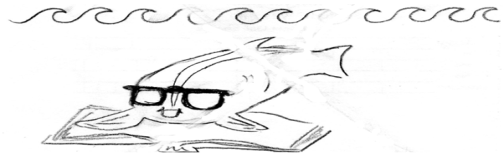 Guided Reading : Phases and EnergyGuided Reading : Phases and EnergyGuided Reading : Phases and EnergyName___________________Date____________________Name___________________Date____________________To be completed while reading the class textbook ‘Chemistry’ by Wilbraham (if you’re at home doing this, check the website for the textbook as a PDF)You should memorize these answers, like it’s class notes, for a quiz on Friday and for  the Test on October 22.Checked at the end of class but not handed in; show it to me for a stamp.To be completed while reading the class textbook ‘Chemistry’ by Wilbraham (if you’re at home doing this, check the website for the textbook as a PDF)You should memorize these answers, like it’s class notes, for a quiz on Friday and for  the Test on October 22.Checked at the end of class but not handed in; show it to me for a stamp.To be completed while reading the class textbook ‘Chemistry’ by Wilbraham (if you’re at home doing this, check the website for the textbook as a PDF)You should memorize these answers, like it’s class notes, for a quiz on Friday and for  the Test on October 22.Checked at the end of class but not handed in; show it to me for a stamp.To be completed while reading the class textbook ‘Chemistry’ by Wilbraham (if you’re at home doing this, check the website for the textbook as a PDF)You should memorize these answers, like it’s class notes, for a quiz on Friday and for  the Test on October 22.Checked at the end of class but not handed in; show it to me for a stamp.To be completed while reading the class textbook ‘Chemistry’ by Wilbraham (if you’re at home doing this, check the website for the textbook as a PDF)You should memorize these answers, like it’s class notes, for a quiz on Friday and for  the Test on October 22.Checked at the end of class but not handed in; show it to me for a stamp.To be completed while reading the class textbook ‘Chemistry’ by Wilbraham (if you’re at home doing this, check the website for the textbook as a PDF)You should memorize these answers, like it’s class notes, for a quiz on Friday and for  the Test on October 22.Checked at the end of class but not handed in; show it to me for a stamp.To be completed while reading the class textbook ‘Chemistry’ by Wilbraham (if you’re at home doing this, check the website for the textbook as a PDF)You should memorize these answers, like it’s class notes, for a quiz on Friday and for  the Test on October 22.Checked at the end of class but not handed in; show it to me for a stamp.To be completed while reading the class textbook ‘Chemistry’ by Wilbraham (if you’re at home doing this, check the website for the textbook as a PDF)You should memorize these answers, like it’s class notes, for a quiz on Friday and for  the Test on October 22.Checked at the end of class but not handed in; show it to me for a stamp.  (p. 267), Kinetic Theory Rule  #1A gas is composed of ______________.What is the volume of these particles?  __________________________What is between the particles? ______________________________How attractive are gas molecules  to each other?  (not at all / slightly attractive / veeeerrrrryyyyy attractive )A gas is composed of ______________.What is the volume of these particles?  __________________________What is between the particles? ______________________________How attractive are gas molecules  to each other?  (not at all / slightly attractive / veeeerrrrryyyyy attractive )A gas is composed of ______________.What is the volume of these particles?  __________________________What is between the particles? ______________________________How attractive are gas molecules  to each other?  (not at all / slightly attractive / veeeerrrrryyyyy attractive )A gas is composed of ______________.What is the volume of these particles?  __________________________What is between the particles? ______________________________How attractive are gas molecules  to each other?  (not at all / slightly attractive / veeeerrrrryyyyy attractive )A gas is composed of ______________.What is the volume of these particles?  __________________________What is between the particles? ______________________________How attractive are gas molecules  to each other?  (not at all / slightly attractive / veeeerrrrryyyyy attractive )A gas is composed of ______________.What is the volume of these particles?  __________________________What is between the particles? ______________________________How attractive are gas molecules  to each other?  (not at all / slightly attractive / veeeerrrrryyyyy attractive )A gas is composed of ______________.What is the volume of these particles?  __________________________What is between the particles? ______________________________How attractive are gas molecules  to each other?  (not at all / slightly attractive / veeeerrrrryyyyy attractive )  (p. 267), Kinetic Theory Rule  #2At room temperature, what is the velocity of an oxygen molecule?  _______________ this is not how molecules of a gas travel      Draw how they really travel:   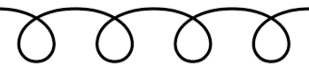 At room temperature, what is the velocity of an oxygen molecule?  _______________ this is not how molecules of a gas travel      Draw how they really travel:   At room temperature, what is the velocity of an oxygen molecule?  _______________ this is not how molecules of a gas travel      Draw how they really travel:   At room temperature, what is the velocity of an oxygen molecule?  _______________ this is not how molecules of a gas travel      Draw how they really travel:   At room temperature, what is the velocity of an oxygen molecule?  _______________ this is not how molecules of a gas travel      Draw how they really travel:   At room temperature, what is the velocity of an oxygen molecule?  _______________ this is not how molecules of a gas travel      Draw how they really travel:   At room temperature, what is the velocity of an oxygen molecule?  _______________ this is not how molecules of a gas travel      Draw how they really travel:   Energy  of liquids (p. 274) second paragraphwhat are the three things that molecules do that gives them kinetic energy?copy the definition of kinetic energy from the glossaryEnergy  of liquids (p. 274) second paragraphwhat are the three things that molecules do that gives them kinetic energy?copy the definition of kinetic energy from the glossaryEnergy  of liquids (p. 274) second paragraphwhat are the three things that molecules do that gives them kinetic energy?copy the definition of kinetic energy from the glossaryEnergy  of liquids (p. 274) second paragraphwhat are the three things that molecules do that gives them kinetic energy?copy the definition of kinetic energy from the glossary  (p. 271), Last Paragraph When temperature increases, what else increases?  __________________________________________As a particle cools down, what happens to its velocity?  ________________________________________What is special about the temperature -273 °C?    _____________________________________________________________________  ______________________________________________________________________________________________________________What temperature is absolute zero in Kelvins?   ________________    In degrees Celsius? _________________________When temperature increases, what else increases?  __________________________________________As a particle cools down, what happens to its velocity?  ________________________________________What is special about the temperature -273 °C?    _____________________________________________________________________  ______________________________________________________________________________________________________________What temperature is absolute zero in Kelvins?   ________________    In degrees Celsius? _________________________When temperature increases, what else increases?  __________________________________________As a particle cools down, what happens to its velocity?  ________________________________________What is special about the temperature -273 °C?    _____________________________________________________________________  ______________________________________________________________________________________________________________What temperature is absolute zero in Kelvins?   ________________    In degrees Celsius? _________________________When temperature increases, what else increases?  __________________________________________As a particle cools down, what happens to its velocity?  ________________________________________What is special about the temperature -273 °C?    _____________________________________________________________________  ______________________________________________________________________________________________________________What temperature is absolute zero in Kelvins?   ________________    In degrees Celsius? _________________________When temperature increases, what else increases?  __________________________________________As a particle cools down, what happens to its velocity?  ________________________________________What is special about the temperature -273 °C?    _____________________________________________________________________  ______________________________________________________________________________________________________________What temperature is absolute zero in Kelvins?   ________________    In degrees Celsius? _________________________When temperature increases, what else increases?  __________________________________________As a particle cools down, what happens to its velocity?  ________________________________________What is special about the temperature -273 °C?    _____________________________________________________________________  ______________________________________________________________________________________________________________What temperature is absolute zero in Kelvins?   ________________    In degrees Celsius? _________________________When temperature increases, what else increases?  __________________________________________As a particle cools down, what happens to its velocity?  ________________________________________What is special about the temperature -273 °C?    _____________________________________________________________________  ______________________________________________________________________________________________________________What temperature is absolute zero in Kelvins?   ________________    In degrees Celsius? _________________________“The Dance” (p.274) second paragraphWhat pulls molecules close together according to the book (two word technical term).According to the book, what can fight against the force you just named? “The Dance” (p.274) second paragraphWhat pulls molecules close together according to the book (two word technical term).According to the book, what can fight against the force you just named? “The Dance” (p.274) second paragraphWhat pulls molecules close together according to the book (two word technical term).According to the book, what can fight against the force you just named? “The Dance” (p.274) second paragraphWhat pulls molecules close together according to the book (two word technical term).According to the book, what can fight against the force you just named? “The Dance” (p.274) second paragraphWhat pulls molecules close together according to the book (two word technical term).According to the book, what can fight against the force you just named? p. 272When Kelvin temperature doubles, what happens to the kinetic energy?   When Kelvin temperature doubles, what happens to the kinetic energy?   When Kelvin temperature doubles, what happens to the kinetic energy?   When Kelvin temperature doubles, what happens to the kinetic energy?   When Kelvin temperature doubles, what happens to the kinetic energy?   When Kelvin temperature doubles, what happens to the kinetic energy?   When Kelvin temperature doubles, what happens to the kinetic energy?   p. 74If some lemonade is 310 kelvins, what is its temperature in  °C?If a hamburger is supposed to be cooked until it is 90  °C, what is this in kelvins? If some lemonade is 310 kelvins, what is its temperature in  °C?If a hamburger is supposed to be cooked until it is 90  °C, what is this in kelvins? If some lemonade is 310 kelvins, what is its temperature in  °C?If a hamburger is supposed to be cooked until it is 90  °C, what is this in kelvins? If some lemonade is 310 kelvins, what is its temperature in  °C?If a hamburger is supposed to be cooked until it is 90  °C, what is this in kelvins? If some lemonade is 310 kelvins, what is its temperature in  °C?If a hamburger is supposed to be cooked until it is 90  °C, what is this in kelvins? If some lemonade is 310 kelvins, what is its temperature in  °C?If a hamburger is supposed to be cooked until it is 90  °C, what is this in kelvins? If some lemonade is 310 kelvins, what is its temperature in  °C?If a hamburger is supposed to be cooked until it is 90  °C, what is this in kelvins? Changing phase (p.280)At the melting point what thing overcomes what other thing? Write in a complete sentence.If you know that the freezing point of pure titanium is 1668 °C, what do you know about the melting point?Changing phase (p.280)At the melting point what thing overcomes what other thing? Write in a complete sentence.If you know that the freezing point of pure titanium is 1668 °C, what do you know about the melting point?Page 284Look at the three colored parts of Figure 10.18Page 284Look at the three colored parts of Figure 10.18What are the three common phases of matter?    _____________,   ______________, ____________________What are the three common phases of matter?    _____________,   ______________, ____________________What are the three common phases of matter?    _____________,   ______________, ____________________What are the three common phases of matter?    _____________,   ______________, ____________________What are the three common phases of matter?    _____________,   ______________, ____________________